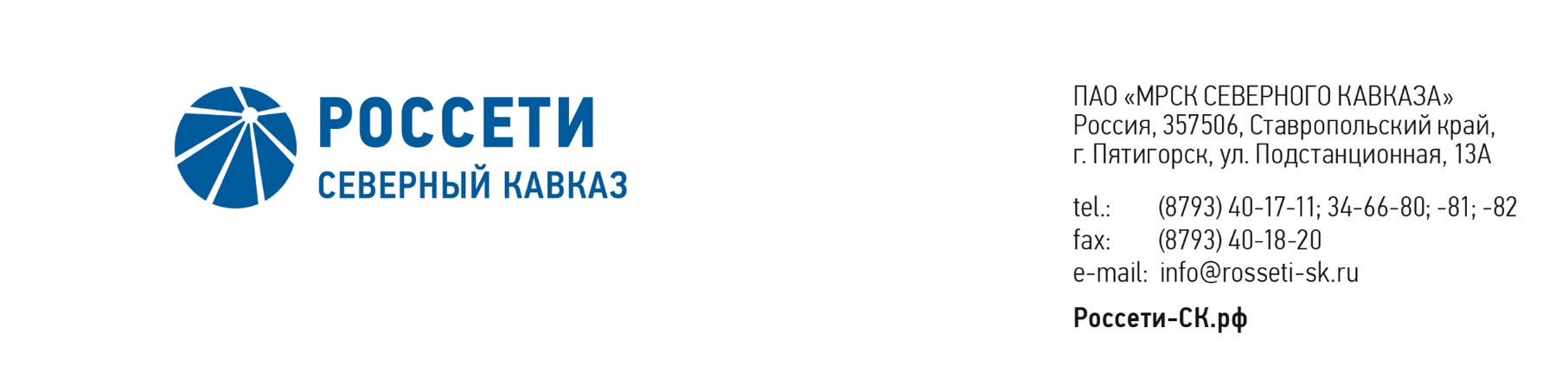 ПРОТОКОЛ №117заседания Комитета по аудиту Совета директоровПАО «Россети Северный Кавказ»Место подведения итогов голосования: Ставропольский край, г. Пятигорск,                         ул. Подстанционная, д.13а, ПАО «Россети Северный Кавказ».Дата проведения: 31 марта 2020 года.Форма проведения: опросным путем (заочное голосование).Дата составления протокола: 02 апреля 2020 года.Всего членов Комитета по аудиту Совета директоров ПАО «Россети Северный Кавказ» - 3 человека.В заочном голосовании приняли участие:Кирюхин Сергей Владимирович,	Гурьянов Денис Львович,Сасин Николай ИвановичКворум имеется.ПОВЕСТКА ДНЯ:О предварительном рассмотрении отчета Единоличного исполнительного органа Общества об организации и функционировании системы внутреннего контроля, включая информацию о реализации мероприятий по поддержанию указанной системы, по итогам 2019 года. О предварительном рассмотрении отчета внутреннего аудита Общества об оценке эффективности системы внутреннего контроля и системы управления рисками за 2019 год.ИТОГИ ГОЛОСОВАНИЯ И РЕШЕНИЯ, ПРИНЯТЫЕ ПО ВОПРОСАМ ПОВЕСТКИ ДНЯ:Вопрос №1: О предварительном рассмотрении отчета Единоличного исполнительного органа Общества об организации и функционировании системы внутреннего контроля, включая информацию о реализации мероприятий по поддержанию указанной системы, по итогам 2019 года.Решение:1. Рекомендовать Совету директоров ПАО «Россети Северный Кавказ»:1.1. Принять к сведению Отчет Единоличного исполнительного органа об организации и функционировании системы внутреннего контроля по итогам 2019 года, включая информацию о реализации мероприятий по поддержанию эффективной системы внутреннего контроля Общества и ее развитию, в соответствии с приложением 1 к настоящему решению.1.2. Отметить снижение внутренним аудитором оценки системы внутреннего контроля.1.3. Отметить формальное проведение менеджментом самооценки системы внутреннего контроля и дизайна контрольных процедур в своих процессах, по результатам которой не отмечается существенных недостатков.1.4. Включить в план мероприятий по развитию системы внутреннего контроля, планируемых к реализации в 2020 году, мероприятия по актуализации дизайна контрольных процедур и внедрению новых контрольных процедур.Голосовали «ЗА»: Кирюхин С.В., Гурьянов Д.Л., Сасин Н.И.«ПРОТИВ»: нет. «ВОЗДЕРЖАЛСЯ»: нет.Решение принято единогласно.Вопрос №2: О предварительном рассмотрении отчета внутреннего аудита Общества об оценке эффективности системы внутреннего контроля и системы управления рисками за 2019 год.Решение:Рекомендовать Совету директоров ПАО «Россети Северный Кавказ» принять к сведению отчет внутреннего аудита ПАО «МРСК Северного Кавказа» об оценке эффективности систем внутреннего контроля и управления рисками по итогам 2019 года в соответствии с приложением 2 к настоящему решению.Голосовали «ЗА»: Кирюхин С.В., Гурьянов Д.Л., Сасин Н.И.«ПРОТИВ»: нет. «ВОЗДЕРЖАЛСЯ»: нет.Решение принято единогласно.Приложение:Отчет Единоличного исполнительного органа об организации и функционировании системы внутреннего контроля по итогам 2019 года, включая информацию о реализации мероприятий по поддержанию эффективной системы внутреннего контроля Общества и ее развитию;Отчет внутреннего аудита ПАО «МРСК Северного Кавказа» об оценке эффективности систем внутреннего контроля и управления рисками по итогам 2019 года. Опросные листы членов Комитета по аудиту, принявших участие в голосовании.Председатель Комитета     Председатель Комитета      С.В. КирюхинСекретарь Комитета                                                   Н.В. Толмачева  Н.В. Толмачева